Ungmennasamband Borgarfjarðar – 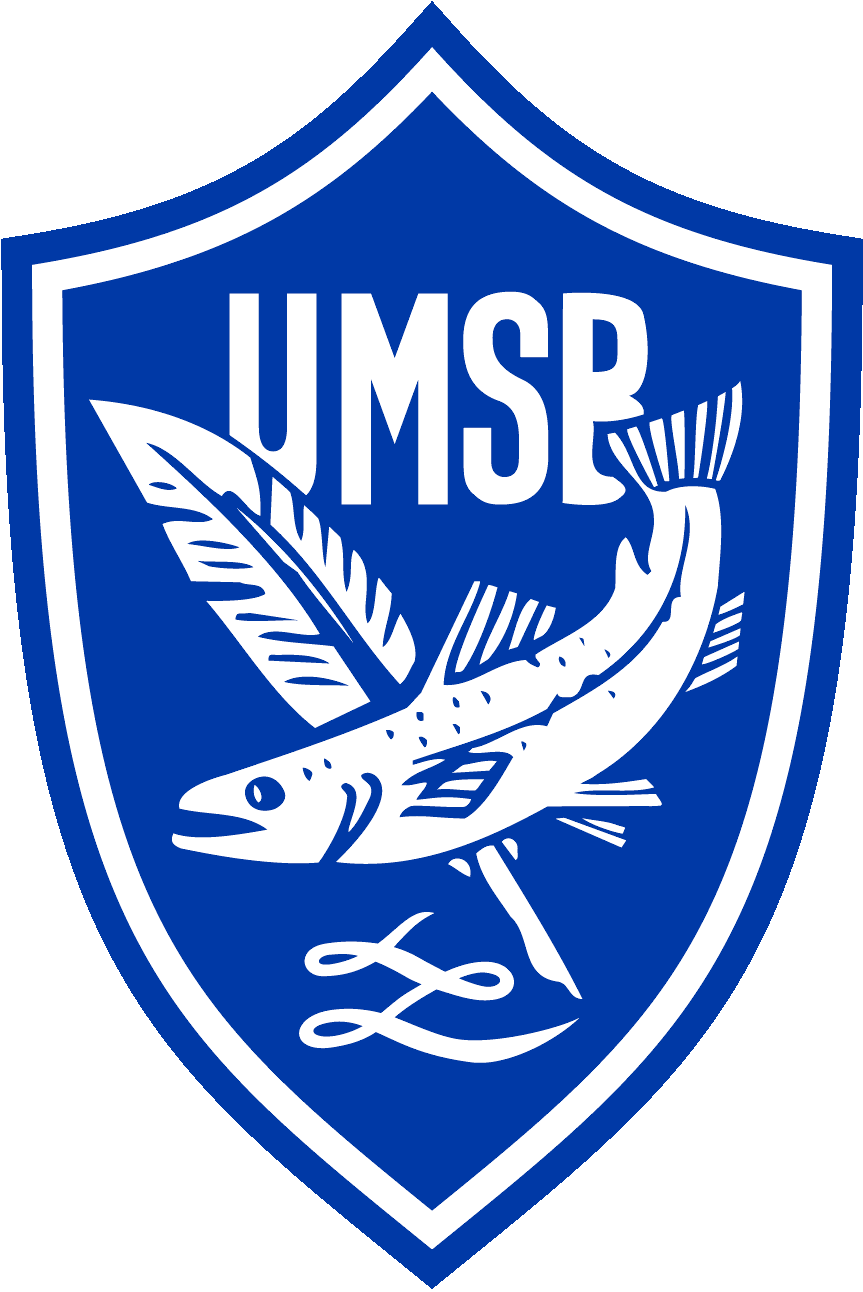 styrkumsókn hópa vegna æfinga- og keppnisferða
                                               Umsóknina skal fylla út og senda tilUngmennasambands BorgarfjarðarBorgarbraut 61, 310 Borgarnesi eða á umsb@umsb.isUmsóknarfrestur fyrir fyrri úthlutun ársins er 31. maí.Umsóknarfrestur fyrir seinni úthlutun ársins er til 13. desember.Vanti umsækjanda aðstoð við útfyllingu umsóknarinnar er hægt að hafa samband við framkvæmdastjóra UMSB á netfangið umsb@umsb.is eða í síma 437-1411 eða 869-8646 Umsókn um styrk (hópur)Staður og dagsetning___________________________________Undirskrift (fyrir hönd umsækjenda) 	Undirskrift formanns	aðildarfélags/deildar__________________________	___________________________Félag umsækjenda (aðildarfélag/deild/flokkur/íþróttagrein)Nafn tengiliðar hópsinsSímanúmer og netfang tengiliðar hópsinsKennitala og númer bankareiknings sem leggja skal styrk inn áNöfn þátttakenda í ferðinni og kennitölur Stutt lýsing á ferð og tilgangi ferðar ásamt tímasetningu ferðarFjárhagsáætlun vegna ferðar (hver er kostnaður vegna ferðarinnar og hver greiðir)Aðrir styrkir sem veittir eru vegna ferðarinnarAnnað sem umsækjendur vilja koma á framfæri